Formularz zgłoszeniowy do Programu  „Dzieci mają wychodne”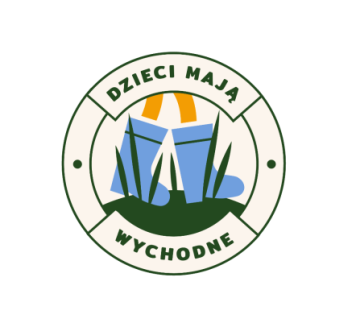 Dane Placówki i osoby do kontaktów………………………………………………		……………………………………………………………… 	……………………………………Nazwa placówki				adres 						województwo………………………………………………………..	……………………………..		…………….……Osoba kontaktowa				mail				tel. W imieniu kadry pedagogicznej naszej  placówki wyrażam chęć przystąpienia do Programu „Dzieci mają wychodne”, realizowanego przez Fundację Rozwoju Dzieci im. Jana Amosa Komeńskiego. Podejmujemy zobowiązanie realizacji  Programu, polegające na:regularnych (1 raz w tygodniu) 3-godzinnych wyjściach w przyrodnicze środowisko z dziećmi z naszej placówki niezależnie od pogody w okresie roku szkolnego 2021/2022przesyłaniu raz na miesiąc na adres mailowy Fundacji (wychodne@frd.org.pl) krótkiego raportu z realizacji wychodnych wg załączonego wzoru. ___
Wypełnienie pól oznaczonych * nie jest deklaracją udziału w szkoleniach i nie jest obowiązkowe, jednak pomoże Fundacji w planowaniu szkoleń. Zobacz Ofertę szkoleń oraz Cennik. Fundacja prześle ofertę z konkretnymi terminami i miejscami szkoleń na adres mailowy podany w zgłoszeniu. Fundacja zobowiązuje się do wsparcia merytorycznego Placówki w postaci: przesłania na podany adres mailowy e-poradnika dla nauczycieli po zgłoszeniu do Programucoachingu mailowego (możliwość zadawania pytań mailem i uzyskania odpowiedzi)proponowania wsparcia szkoleniowego po preferencyjnych cenach………………………………………			………………………………………………………………..Miejsce, data					Pieczątka i podpis dyrektora Placówki___Administratorem danych jest Fundacja Rozwoju Dzieci im. Jana Amosa Komeńskiego z siedzibą w Warszawie (00-586), ul. Flory 1/8, reprezentowana przez Zarząd. Adres e-mail: frd@frd.org.pl. Państwa dane osobowe w postaci imienia, nazwiska, adresu mejlowego i telefonu przetwarzane będą na podstawie art. 6 ust. 1. lit. b RODO 
w celu realizacji Programu „Dzieci maja wychodne”.Państwa dane mogą być przekazywane  partnerom, z którymi mamy zawarte umowy o współpracę i powierzenie przetwarzania danych przy wykonywaniu naszych zadań i innych obowiązków prawnych, w tym umownych, świadczącym nam pomoc informatyczną, prawną, usługi doradcze, konsultacyjne oraz innym podmiotom działającym na nasze zlecenie, a świadczącym nam usługi niezbędne do realizacji naszych zadań statutowych.Dane nie będą podlegały profilowaniu i nie będą przekazywane do państwa trzeciego lub organizacji międzynarodowej.Dane będą przetwarzane przez okres 5 lat od zakończenia Programu „Dzieci maja wychodne”, a następnie zostaną poddane archiwizacji.Mają Państwo prawo do cofnięcia zgody w dowolnym momencie (wysyłając mail na adres frd@frd.org.pl), bez wpływu na zgodność z prawem przetwarzania, którego dokonano na podstawie zgody przed jej cofnięciem. Wzór raportu z „wychodnych” 
w ramach Programu  „Dzieci mają wychodne”Nazwa Placówki …………………………………………………. Dotyczy miesiąca  ……………………………………..Raport prosimy odesłać na adres: wychodne@frd.org.pl. Mile widziane zdjęcia (maks. 2, o wielkości maks. 2MB), które prosimy przesłać jako załącznik do maila.Data rozpoczęcia regularnych „wychodnych”Liczba i nazwy grup/klas biorących udział w „wychodnych”Liczba dzieci biorących udział w „wychodnych” Liczba nauczycieli biorących udział w „wychodnych” *Liczba nauczycieli zainteresowanych szkoleniem I. „Nauczyciel/ka na wychodnym”*Liczba nauczycieli zainteresowanych szkoleniem II.A. „Uczymy na wychodnym (przedszkola)” *Liczba nauczycieli zainteresowanych szkoleniem II.B. „Uczymy na wychodnym (klasy I-III)” Data wychodnego Liczba dzieciLiczba godz. wychodnegoImię i nazwisko autorki/ra raportuTreść raportu (cytaty, wrażenia, anegdoty)